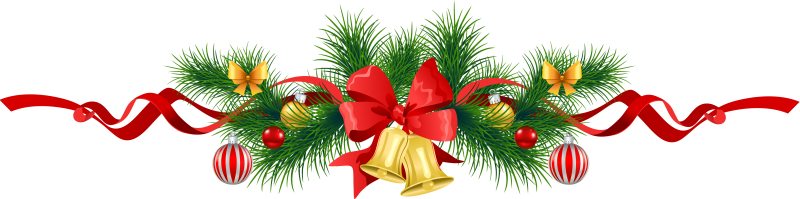 Piosenka: MikołajMikołaj, Mikołaj jedzie samochodem,                                                                                                                                                                                                                                               bo gdzieś zgubił saneczki w tę mroźną pogodę.                                                                                                                                                                                                                                Ref: Hu- hu ha, hu-hu ha Co to za Mikołaj? X 2                                                                                                                                                                                                                                                     2. Mikołaj, Mikołaj lat ma już bez liku                                                                                                                                                                                                                                                   a prezenty dziś wiezie dzieciom w bagażniku     Wierszyk : Mikołaju Mikołaju nasz,
dużo paczek masz. 
Jak cię ładnie poprosimy, 
to nam jedną dasz!                                                                                                                                                                                                                                                     Wierszyk: „Choinka”                                                                                                                                                                                                                                                                                      Jak najjaśniej świeć choinko                                                                                                                                                                                                                                                                   małym córkom, małym synkom,                                                                                                                                                                                                                                                              dużym tatom, mamom bliskim.                                                                                                                                                                                                                                                        Świeć choinko wszystkim, wszystkim! Kolęda: Pójdźmy wszyscy do stajenkiPójdźmy wszyscy do stajenki, do Jezusa i Panienki
Powitajmy Maleńkiego i Maryję Matkę Jego
Powitajmy Maleńkiego i Maryję Matkę JegoKolęda: Przybieżeli do Betlejem Przybieżeli do Betlejem pasterze,grając skoczno Dzieciąteczku na lirze:Chwała na wysokości, chwała na wysokości,a pokój na ziemi.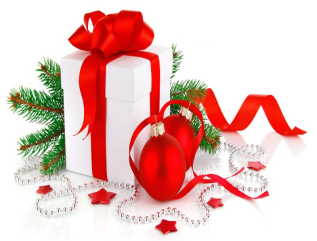 